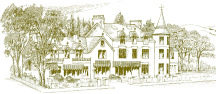 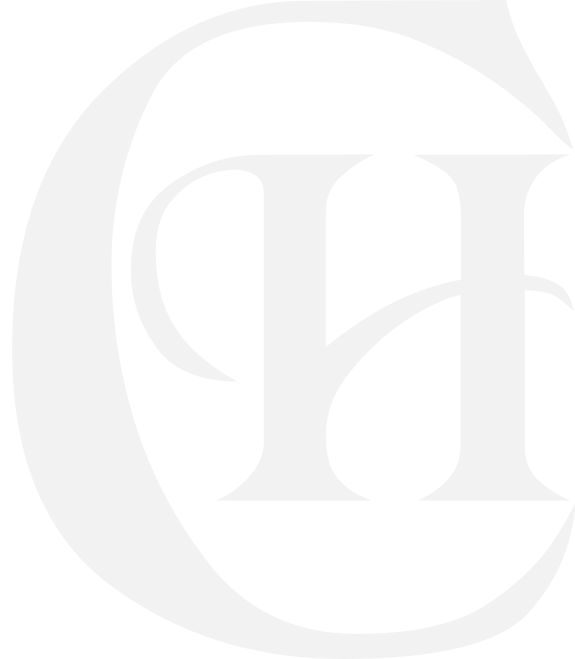     ~Weddings at the Cairngorm Hotel~Cairngorm Hotel is the ideal Highland wedding venue.  We pride ourselves on providing true Highland hospitality in a setting to match.  Both religious and civil ceremonies can be held here at the hotel and our personal service and attention to detail make every wedding unique.  Our team are more than happy to tailor your requirements to meet your needs for that special day. Our function suite can comfortably accommodate 90 for dinner and up to 120 for your evening reception so whether you are looking for that big lavish day or something small and intimate, Cairngorm Hotel is perfect. Our  sample wedding menus offer a choice that will cater to every guest’s needs and our extensive wine list can provide the perfect glass of something to help proceedings go with a swing. We have 31 rooms available with a complimentary double room for the happy couple (with breakfast).  The imposing elegant hotel lends itself to beautiful wedding photography.  Let us help you plan your very special day.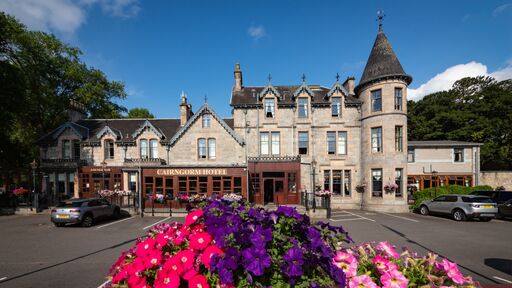 ~www.cairngorm.com ~~Wedding Ceremony & Terms~The Cairngorm Hotel is pleased to offer the facility to hold your wedding ceremony, whether it’s a Civil or Religious service.  There is a room hire charge of £200.00.To secure your wedding date with us we ask for a £200.00 non-refundable deposit.  We ask that 75% of your estimated bill is settled 28 days beforehand and the remaining balance is settled on the day of your departure.Our newly refurbished Function Suite – with its own bar and toilet facilities - can seat up to 90 people for your Wedding Breakfast and 120 for the Evening Reception. For weddings for 40 guests or more, there is no Room Hire charge.  Should your numbers drop below 40 Adult meals then a charge will be made for the hire of the room.  All prices stated throughout are current as of August 2019 and may vary.  We will provide you with white table linen, red carpet welcome and menu printing.  We also have white chair covers that are available for hire on request.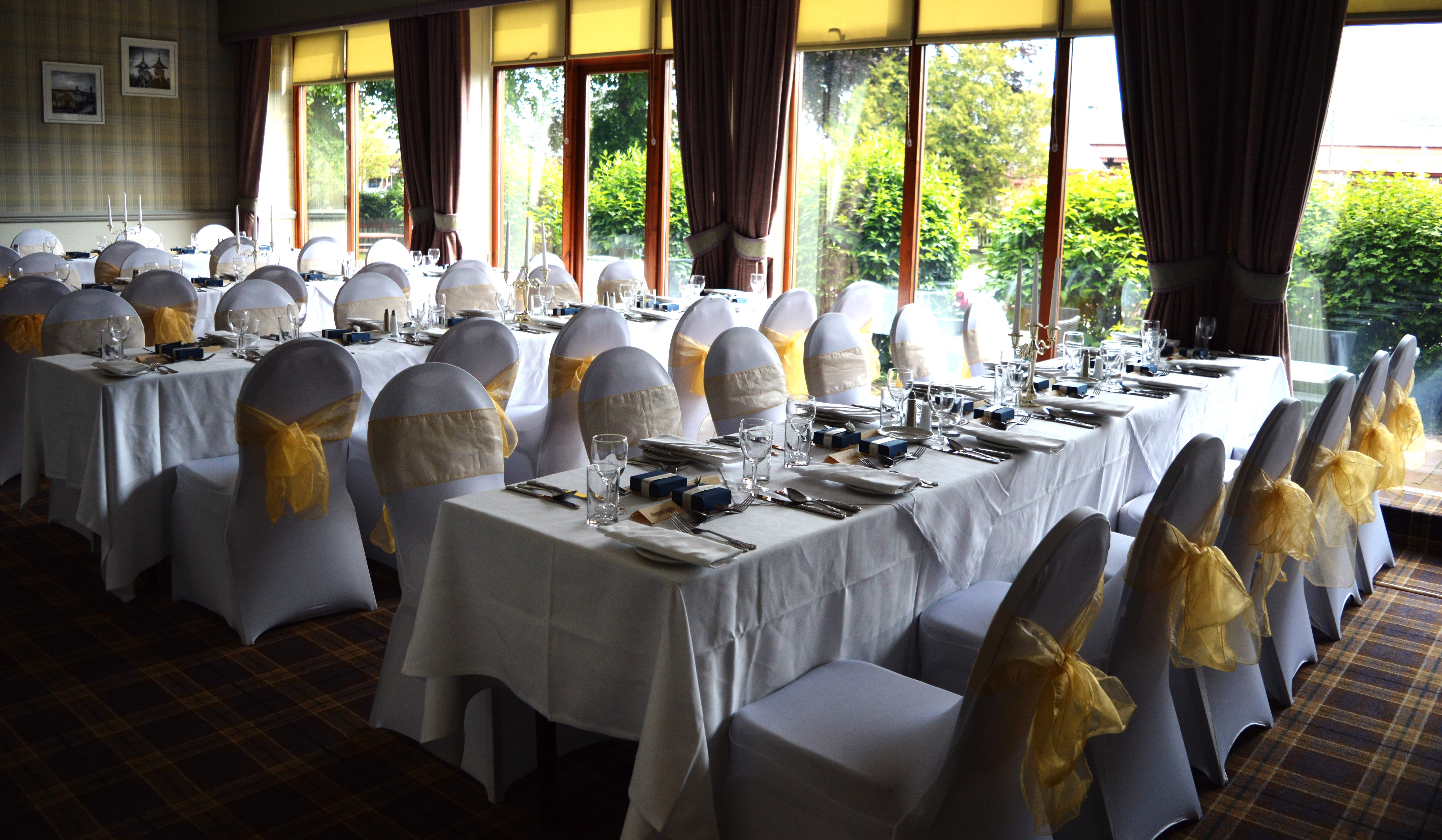 ~  www.cairngorm.com ~~Accommodation for Your Wedding Party~We have 32 rooms at the Hotel all of which are en-suite.  We are delighted to extend to your guests the discounted rates below.  The discount will apply for up to 14 rooms (subject to availability) and is at the discretion of the hotel as to availability and the price charged.  To avoid disappointment, it is recommended that you discuss room availability at the time of booking your wedding reception.  Your guests will be asked for a £20.00 per room non-refundable deposit at time of booking.  Our cancellation policy is 48 hours prior to 3pm on the day of arrival: otherwise the full amount will be charged.  Any rooms that are blocked off for your party that remain unconfirmed without a name or deposit will be released automatically 8 weeks prior to the date of arrival.Accommodation prices are based on a Bed &Full Highland Breakfast Package.Single RoomsThe Hotel has 8 single rooms the rate is £70.00 Twin/Double RoomsWe have 14 rooms that can be made up as twin or double rooms and the rate is £50.00 per person based on two people sharing.Double RoomsWe have 5 double rooms at a rate of £50.00 per person based on two people sharing.Triple RoomWe have one triple room which can be made up as 3 singles or a double & a single the rate is £135.00 for the room.Family RoomsWe have two family rooms that can accommodate two adults and up to two children, the rate is £135.00Double rooms for single occupancy will be £80.00 Here at Cairngorm Hotel we are pleased to offer you a complimentary room as bride and groom on the night of your wedding.  Our normal check in time is 3pm and check out time is 11am on day of departure.  Every effort will be made to accommodate any early arrivals, but unfortunately cannot be guaranteed.  Please state at time of booking.~  www.cairngorm.com ~~ Sample Menu 1 £27.00~Scotch BrothServed with Crusty BreadSmoked Haddock Fish CakeServed with a Salad and Lemon MayonnaiseHighland HaggisServed with Mashed Tatties, Neeps and GravyXOXOX Grilled Fillet of SalmonWith a Lemon & Parsley ButterBreast of Chicken Stuffed with Black Pudding and coated in a Creamy Peppercorn SauceRoast Sirloin of BeefServed with Yorkshire Pudding in its own Pan Gravy Spinach and Ricotta Filo ParcelsAccompanied by tomato sauce and served with linguine.  Finished with Italian cheeseAll served with New Boiled Potatoes and a Selection of VegetablesXOXOXCranachan Served with ShortbreadSticky Toffee PuddingServed with Butterscotch Sauce & Whipped Cream Selection of Dairy IcesXOXOXFreshly Brewed Tea or Coffee~  www.cairngorm.com ~~ Sample Menu 2 £29.50~Scotch BrothServed with Crusty BreadSmoked Salmon & Prawn ParcelOn a Dressed Salad with a Marie Rose SauceFlatcap MushroomDrizzled with Olive Oil, Tomato Concasse and glazed with Mozzarella and CheddarChicken Liver PateWith Beetroot & Apple Chutney and Cocktail OatcakesXOXOX Baked Rolled Lemon SoleWith a Dill CreamBreast of Chicken With a Mushroom Cream SauceRoast Sirloin of BeefServed in a Highland Sauce of Tarragon, Red Wine and Tomato Vegetarian Shepherd’s PieOur take on this comforting classic contains Mushrooms, Onions, Carrots, Garlic and chickpeas bound in a Tomato sauce, seasoned with herbs and topped with Potato and Sweet Potato MashAll served with New Boiled Potatoes and a Selection of VegetablesXOXOXWarm Apple PieServed with Whipped CreamSelection of Dairy IcesSelection of Scottish CheesesXOXOXFreshly Brewed Tea or Coffee~  www.cairngorm.com ~~ Sample Menu 3 £31.50~ Scotch BrothServed with Crusty BreadHerb Crusted Goats CheeseServed with Beetroot and Apple Chutney, on a bed of Crisp Salad LeavesPan Fried Scallops & Black PuddingServed on a Potato Scone with a Balsamic DressingSmoked Duck BreastServed with a Cranberry and Spiced Pecan Nut SaladXOXOXGrilled Fillet of Salmon & LangoustineServed with a Lemon ButterBreast of ChickenStuffed with Haggis in a Creamy Peppercorn SauceHaunch of Venison Served with a Red Wine and Juniper JusVegetarian Shepherd’s PieOur take on this comforting classic contains Mushrooms, Onions, Carrots, Garlic and chickpeas bound in a Tomato sauce, seasoned with herbs and topped with Potato and Sweet Potato MashAll served with New Boiled Potatoes and a Selection of VegetablesXOXOXTrio of Mini DessertsSticky Toffee Pudding with Butterscotch SauceCranachanDark Chocolate CheesecakeXOXOXSelection of Scottish Cheese NibblesXOXOXFreshly Brewed Tea or Coffee & Orkney Fudge~  www.cairngorm.com ~~Arrival/Toast Drinks~Large Jug of Fresh Orange……………from £6.00 per JugHouse Red and White Wine………...from £17.50 per bottleProsecco……………...from £23.95 per bottleChampagne…………………………..from £44.00 per bottleExtensive Wine List also available.We do not permit refreshments to be provided by any party other than the Hotel unless by prior arrangement with the management where a corkage charge will apply.~Evening Buffets~Option 1 £4.95Highland Stovies Served with OatcakesOption 2 £4.95Chilli and Rice Option 3 £4.95A Selection of Sandwiches, Tea, Coffee and ShortbreadOption 4 £7.95Haggis BallsMini QuicheAssorted Sandwiches Chicken DipsAssorted Vol au VentsHome-made Sausage RollsBite Sized NibblesTea/ Coffee & Shortbread~  www.cairngorm.com ~~Cairngorm Wine List~White Wine Selection                                                                         175 ml Glass        250 ml Glass        Bottle CyT Chardonnay                                                 £4.70                      £6.10            £17.95Delicious Chardonnay with soft fruit aromas and flavours followed by a fresh, fruit filled finish (Chile) (3)CyT Sauvignon Blanc                                     £4.70                       £6.10            £17.95Fruity and dry with melon and citrus fruits on the nose and zingy gooseberry flavours on the palate, followed by a slight vanilla undertone and a long finish (Chile) (2)La Casada Pinot Grigio                                  £5.30                        £6.95           £19.95Crisp and refreshing with wonderfully soft apple fruit flavours followed by a clean, fresh finish (Italy) (2)Franschoek Cellar Chenin Blanc                     £5.40                       £7.60           £22.35A full and rich Chenin Blanc with expressive fruit aromas, concentrated tropical fruit flavours and a rich, creamy finish. Zingily fresh and delicious. (South Africa) (4)Boundary Hut Sauvignon Blanc                                                                           £21.45A nose full of ripe capsicums, gooseberries and lime followed by flinty notes of tomato leaf.  A round but crisp palate with a nice back bone of acidity. (New Zealand) (1)Gerard Tremblay Chablis                                                                                     £37.00Gerard Tremblay produces the most elegant style  of Chablis – very mineral, clean and unspoiled by excessive oak.  An old fashioned and worthy style.  Good honeyed fruit on the nose with crisp, steely fruit on the palate, giving a wine of great finesse (France) (2)Le Versant Voigner                                                                                              £22.45Beautiful yellow colour with green glints.  Intense nose of apricots, ripe peach and exotic fruits.  The palate has a fresh, crisp acidity and a long, lingering finish (France) (2)Rose Wine SelectionLa Casada Pinot Grigio Rose                           £4.95                      £6.20            £18.45An oddity of the wine world that is wonderfully refreshing, with crisp acidity backed up by pleasant, soft red fruit flavours. (Italy) (2)  Zinnia Zinfandel Rose                                      £4.95                      £6.20            £18.45A soft, fruity rose with fresh red berry aromas and flavours followed by a lingering. Refreshing finish (USA) (4)                                                   Taste GuideWhite Wines – 1 to 9 Driest to SweetestRed Wined – (a) to (e) Light to Full bodied125 ml Glass also available~  www.cairngorm.com ~Red Wine Selection175 ml Glass        250 ml Glass        Bottle  CyT Cabernet Sauvignon                                £4.70                     £6.10            £17.95A soft, attractive red with blackberry and plum fruit flavours followed by a subtle touch of spice (Chile) (b)   CyT Merlot                                                       £4.70                    £6.10           £17.95          Deep ruby in colour with a cherry wood and plum nose.  The palate shows bags of                                 jammy fruit and smooth tannins (Chile) (b)   Coorong Estate Shiraz                                      £5.30                     £6.95          £19.95          Well-rounded, ripe black fruit aromas and flavours with a peppery, spicy edge and             rich tannins (Australia) (c)   La Poderosa Malbec                                          £5.45                     £7.00         £20.45          An intense red-violet colour with aromas that reveal cherry and plum underscored           by a delicate touch of vanilla (Chile) (c)   Le Versant Pinot Noir                                                                                        £22.95          A strong and aromatic nose of red fruits mixed with liquorice notes.  The palate is          full bodied with round tannins (France) (2)   Chateau de Fleurie                                                                                             £29.50          One of the great individual Crus or special villages wines, here bottled by the owner.  This is a             plump, fresh, elegant juicy wine of much fruit and mouth-watering appeal which really tingles on             the palate. (France)   Bodegas Beronia Rioja Crianza                                                                          £24.95Garnet in colour with strawberry and blackberry aromas.  Smooth and silky on the palate with fresh cherry fruit, chocolate and coffee flavours. (Spain) (c)Sparkling Wine & Champagne  Vigna Dogarina Prosecco Brut N.V.                 200 ml bottle £7.50                        £23.95          Pale yellow in colour with persistant perlage.  Citrus fruit and flowery features characterise the            wine’s scent.  Fresh and distinctive, exhaled in the aromatic notes (Italy)  Vigna Dogarina Spumante Rose N.V.               200 ml bottle £7.50    Pink with lively and persistent perlage.  Fresh and fruity.  Delicate and harmonious. (Italy)   Maillart Champagne Brut N.V.                                                                         £44.00  Golden in colour with intense aromas of fruit and toasty hazelnuts.  Wonderfully   fresh and fruity with great finesse ( France)   Moet et Chandon Brut N.V.                                                                               £59.00 Fresh and fruity with a good, persistant mousse and a well balanced palate (France)All prices include VAT at the standard rateWhen one vintage ceases to be available then the next suitable one will be offeredAll our wines have an alcohol content of between 7 & 15% unless otherwise stated~  www.cairngorm.com ~~Useful Contacts~01479 810 233~  www.cairngorm.com ~PhotographersAviemore Photographic 01540 651322www.aviemorephotographic.comCairngorm Photography07786866935www.cairngormphotography.comChris Scott Photography01382 767667www.chrisscottphotography.co.ukCar HireAviemore Taxis01479 811 111www.taxisinaviemore.co.ukBremners Buses01479 812 322www.bremnersaviemore.co.ukFloristsThe Flower Company01463 232554www.flowersinverness@gmail.comUnique Floral Designs by Elaine07742 058 049www.grantownflowers.co.ukPiperCalum Fraser (Spud)01479 810 03307793 491367www.spudthepiper.co.ukJemma Docherty07956072342Event DecorAyeDoEventsChair covers & event decor07776144604ayedoevents@btinternet.comBeautySnippitz01479 811 855www.facebook.com/snippitz.aviemoreBeautique01479 810 711www.beautiqueaviemore.co.ukAmpla Vella Hair & Beauty 01540 662003EntertainersAnne Dickson Band01479 841 312band@annedicksonband.co.ukEncore Musician Bookingjonny@joinencore.comDiamond Skies07707 651565Chris Grant07969 338282RegistrarsHighland Council Registrar01463 256400www.highland.gov.ukAviemore 01479 813146/7Lesley Simpson(Humanist Society)01479 872772www.humanism.scot/ceremonies/find/5/lesley-simpson/Churches/ChapelsSt Andrew’s 01479 810280Alvie 01479 810280www.alvieandinshchurch.org.ukInsh01479 810280www.alvieandinshchurch.org.ukSt Aiden’s 01479 810229Cake CompaniesJasmine & Rose01540 673 817www.jasmineandrosecakecompany.co.ukIldiko Cakes07414228122www.ildikocakes.com